Novi Multivan je sejemsko premiero doživel na avtomobilskem salonu IAA Mobility 2021 v MünchnuPredprodaja se začne konec septembraNovi Multivan prepriča z zelo bogato serijsko opremo že pri osnovnem modeluZanj bo treba odšteti od 44.839,20 EURV Nemčiji bo prišel na trg sredi novembraZnamka Volkswagen Gospodarska vozila na avtomobilskem salonu IAA Mobility 2021 v Münchnu predstavlja popolnoma novo generacijo Multivana. Enoprostorec je z novim konceptom naredil velikanski preskok: v ponudi pogonov je prvič tudi priključni hibrid. Vozilo je poleg tega opremljeno z novo evolucijsko stopnjo povezanih asistenčnih, upravljalnih in infotainment sistemov. Novi Multivan je z novo zasnovo notranjosti še bolj vsestranski, kot ga poznamo.Volkswagen Gospodarska vozila je junija s svetovno premiero novega Multivana naznanil začetek novega obdobja tako za znamko kot za mobilnost. Zdaj je na vrsti sejemska premiera v sklopu na novo zasnovanega avtomobilskega salona IAA v Münchnu. Na Volkswagnovem razstavnem prostoru v hali B2 bodo lahko obiskovalci od 7. do 12. septembra osebno spoznali ta enoprostorec z do sedem sedeži.Multivan cilja na družine in športno aktivne uporabnike. S svojim novo razvitim sistemom sedežnega in tovornega prostora ga je mogoče prilagoditi za najrazličnejše namene uporabe: kot družinski avto in vozilo za prosti čas ali kot1 Novi Multivan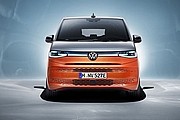 visokokakovosten kombi. Nova generacija je namreč na voljo kot osnovni model in kot podaljšana različica s še večjim prtljažnim prostorom (do 4.053 litrov prtljažne prostornine). V zadnjem delu vozila so enojni sedeži, ki se jih da zlahka premikati in izgraditi, tako da lahko zdaj na primer drago športno opremo prevažate v notranjosti. V primerjavi s prejšnjim modelom ostaja suverena tudi maksimalna notranja višina oz. se je ta v kombinaciji z novo panoramsko streho glede na Multivan 6.1 celo še povečala.Multivan s povsem novo razvito instrumentno ploščo z integriranimi zasloni premošča vrzel med analognim in digitalnim svetom. Vozilo je serijsko opremljeno z digitalnim kombiniranim instrumentom in infotainment sistemom "Ready 2 Discover". Sistem serijsko omogoča online dostop iz vozila do najrazličnejših spletnih storitev in funkcij. Kot storitev na zahtevo lahko lastniki Multivana na primer tudi naknadno aktivirajo navigacijsko funkcijo.Novost v modelski seriji je priključni hibrid (PHEV), ki ga je mogoče prepoznati po dodatni oznaki eHybrid na zadku novega Multivana. Ta najsodobnejši pogon z močjo 160 kW (218 KM) je v režimu brezemisijske vožnje sposoben velikega dosega, obenem pa se ponaša z nizko skupno porabo. Poleg tega bosta za Multivan s pogonom spredaj v ponudbi še dva turbobencinska motorja, ki razvijeta moč 100 kW (136 KM) in 150 kW (204 KM). Leta 2022 se jima bo pridružil še turbodizelski motor (TDI) z močjo 110 kW (150 KM). Za vse izvedbe je serijski avtomatski menjalnik z dvojno sklopko (DSG).Močno se je povečala ponudba asistenčnih sistemov. V serijski obseg vozila so vključeni: Front Assist z mestno funkcijo zaviranja v sili (sistem za nadzor prometa), asistenca za ohranjanje smeri Lane Assist, pomoč pri izogibanju oviram z novo asistenco za zavijanje levo, prepoznavanje prometnih znakov in tempomat. Od inovativnih novih sistemov velja omeniti IQ.DRIVE Travel Assist, ki omogoča delno avtomatizirano vožnjo pri hitrosti od 0 do 210 km/h. Še ena novost za Multivan so opcijski matrični LED-žarometi IQ.LIGHT z interaktivnim krmiljenjem luči kot alternativa serijskim LED-žarometom. Najnaprednejši Multivan vseh časov tako z najsodobnejšo opremo prenaša avtomobilski življenjski slog v nove čase.Serijska oprema je v primerjavi s prejšnjim modelom občutno bogatejša: med drugim vključuje dvoje drsnih vrat, digitalni kombinirani instrument in LED-žaromete, vse razpoložljive varnostne blazine ter številne asistenčne sisteme.Novi Multivan bo stal od 44.839,20 EUR (1.5 TSI DSG z močjo 100 kW/136 KM). Trgovci bodo prva prednaročila začeli sprejemati konec septembra. V Nemčiji bo vozilo na trg prišlo sredi novembra.Volkswagen Gospodarska vozila: Transportiramo uspeh, svobodo in prihodnost:Volkswagen Gospodarska vozila (VW GV) kot vodilni proizvajalec lahkih gospodarskih vozil na povsem nov in trajnosten način oblikuje promet blaga, oseb in storitev. Naša vozila prevažajo gradbene delavce, družine in pustolovce, žemljice, pakete ali jadralne deske. Vsak dan nešteto ljudem širom po svetu pomagajo dobro opravljati delo, služijo kot mobilne delavnice ter dostavljajo reševalce in policiste do vseh, ki potrebujejo njihovo pomoč. V tovarnah v mestih Hannover (D), Poznanj (PL), Września (PL) in Pacheco (ARG) je zaposlenih okrog 24.000 ljudi, ki proizvajajo serije Transporter, Caddy, Crafter in Amarok, leta 2022 pa bodo začeli izdelovati tudi ID. BUZZ – popolnoma električno različico našega legendarnega Bullija. VW GV je poleg tega v koncernu vodilna znamka za avtonomno vožnjo ter mobilnostne rešitve, kot sta 'mobilnost kot storitev' (Mobility-as-a-Service) in 'prevoz kot storitev' (Transport-as-a-Service) – področja, na katerih ustvarjamo prihodnost mobilnosti. Znamka na ta način zagotavlja ustrezne transportne rešitve za družbo jutrišnjega dne z vsemi njenimi zahtevami za čisto, inteligentno in trajnostno mobilnost. Volkswagen Gospodarska vozila za to jamči s svojim sloganom: Transportiramo uspeh, svobodo in prihodnost.Informacije o znamki Volkswagen Gospodarska vozila in o tovarni v Hannovru:LinkedIn (https://www.linkedin.com/company/volkswagen-commercial- vehicles-/)Twitter (https://twitter.com/VWCV_official)YouTube (http://www.youtube.com/c/vwnutzfahrzeuge/featured)
Facebook (http://www.facebook.com/VolkswagenNutzfahrzeugeMeinWerk/)
Podcast znamke VW GV "wetransportsuccess" (http://www.radio.de/p/ wetransportsuccess)